Publicado en Figueres el 29/01/2020 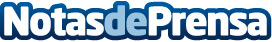 Llibres de Text, S.L. obtiene el sello de calidad empresarial CEDECLLIBRES DE TEXT, S.L. es una empresa familiar nacida en Figueres (Girona) en 1979 como pequeña librería dedicada al mundo de los libros de texto y material escolar. Hoy en día, tras 40 años de experiencia, la empresa ha sabido crecer sin perder su esencia y valores que la han convertido en todo un referente en el sectorDatos de contacto:Pedro TerésGabinete de ComunicaciónTel.: 930330101Nota de prensa publicada en: https://www.notasdeprensa.es/llibres-de-text-s-l-obtiene-el-sello-de Categorias: Nacional Educación Literatura Emprendedores Recursos humanos Consumo http://www.notasdeprensa.es